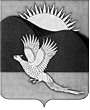 АДМИНИСТРАЦИЯПАРТИЗАНСКОГО МУНИЦИПАЛЬНОГО РАЙОНАПРИМОРСКОГО КРАЯРАСПОРЯЖЕНИЕОб утверждении состава трехсторонней комиссиипо регулированию социально-трудовых отношенийПартизанского муниципального районаВ  соответствии с Законом Приморского края от 26.12.2014 № 531-КЗ «О социальном партнерстве в Приморском крае», муниципальным правовым актом Партизанского муниципального района «Положение о трехсторонней комиссии по регулированию социально-трудовых отношений Партизанского муниципального района», принятым решением Думы Партизанского муниципального района от 29.04.2016 № 277, руководствуясь статьями 28, 31 Устава Партизанского муниципального района1. Утвердить состав трехсторонней комиссии по регулированию социально-трудовых отношений Партизанского муниципального района (прилагается).2. Общему отделу администрации Партизанского муниципального района (Иванькова) настоящее распоряжение разместить на официальном сайте администрации Партизанского муниципального района в информационно-телекоммуникационной сети «Интернет» в тематической рубрике «Муниципальные правовые акты».3. Контроль за исполнением настоящего распоряжения возложить                  на заместителя главы администрации Партизанского муниципального района Биктудина С.И.И.о. главы Партизанскогомуниципального района						          Л.В.ХамхоевУТВЕРЖДЕНраспоряжением администрацииПартизанского муниципального районаот 13.12.2016 № 283-рСОСТАВ трехсторонней комиссии по регулированию социально-трудовых отношений  Партизанского муниципального районаот Администрации Партизанского муниципального района:- заместитель главы администрации Партизанского муниципального района, координатор стороны, представляющей администрацию Партизанского муниципального района в трехсторонней комиссии по регулированию социально-трудовых отношений;- начальник общего отдела администрации Партизанского муниципального района, член комиссии;- заместитель начальника управления - начальник бюджетного отдела финансового управления администрации Партизанского муниципального района, член комиссии;- главный специалист 1 разряда отдела экономического анализа                            и прогнозирования управления экономики администрации Партизанского муниципального района, секретарь трехсторонней комиссии по регулированию социально-трудовых отношений.                                                                               От профсоюзов Партизанского муниципального района:- инженер по производственному контролю общества с ограниченной ответственностью «Луч» Партизанского муниципального района, член комиссии;- председатель профсоюзной организации работников культуры Партизанского муниципального района, член комиссии;- председатель профсоюзной организации открытого акционерного общества «Сергеевский леспромхоз»  Партизанского района Профессионального союза работников лесных отраслей Российской Федерации (России), член комиссии; 2- председатель общественной Партизанской районной организации Профсоюза работников народного образования и науки Российской Федерации, член комиссии.От работодателей Партизанского муниципального района:- генеральный директор открытого акционерного общества «Сергеевский леспромхоз» Партизанского муниципального района, член комиссии;-  генеральный директор общества с ограниченной ответственностью «Луч» Партизанского муниципального района, член комиссии;- начальник муниципального казенного учреждения «Управление культуры» Партизанского муниципального района, член комиссии;- директор муниципального казённого учреждения «Управление образования» Партизанского муниципального района, член комиссии.________________13.12.2016село Владимиро-Александровское                         № 283-р